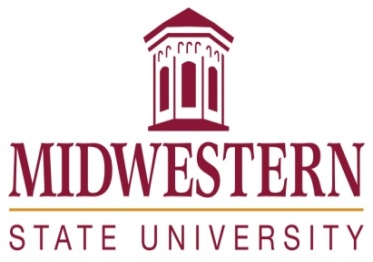 Midwestern State UniversityMASS COMMUNICATIONBROADCAST NEWS – MCOM 4263, 4363, 4463SPRING 2021: FA D101/ONLINE, TR 11AM – 12:20AMContact InformationInstructor: Office: Office hours:Office phone:  E-mail: Course DescriptionTextbook & Instructional Materials Student HandbookRefer to: Academic Misconduct Policy & ProceduresGradingLocation Strike: Whenever an outside production is required; it will be the responsibility of all in the class to transport all needed gear to and from the location in a safe and timely manner. All items must be stored properly and returned in working order. If there is an issue with damage or malfunctioning equipment a proper report must be logged before you go out on location.Course Materials and Readings: In addition to the recommended chapters in the text, a number of current articles will be distributed, usually via D2L (these will be required readings).Refer to: Drops, Withdrawals & VoidDesire-to-Learn (D2L)Extensive use of the MSU D2L program is a part of this course. Each student is expected to be familiar with this program as it provides a primary source of communication regarding assignments, examination materials, and general course information. You can log into D2L through the MSU Homepage. If you experience difficulties, please contact the technicians listed for the program or contact your instructor.Attendance: Each student will be allowed 2 absences for any reason. If you are to be absent on the date a project is due, you must still turn your project in to me on time.  Beyond these two absences, the student will lose 25% of their final semester grade for any absences for any reason that is not university approved. Missing a production day will result in a failing grade on that production.THE INSTRUCTOR’S RECORDS REGARDING ABSCENCES ARE THE ONLY ONES THAT COUNT AND IT IS THE STUDENTS’ RESPONSIBILITY TO CHECK IN IF LATE.Cell Phones and Other Recording DevicesThe use of cell phones and other recording or electronic devices is strictly prohibited during class. The instructor may direct, from time to time, on the possible use of cell phones for legitimate class reasons. Recording the class is prohibited, unless it is part of a reasonable accommodation under ADA, or by obtaining written consent by the instructor.Change of ScheduleA student dropping a course (but not withdrawing from the University) within the first 12 class days of a regular semester or the first four class days of a summer semester is eligible for a100% refund of applicable tuition and fees. Dates are published in the Schedule of Classes each semester.Refund and Repayment PolicyA student who withdraws or is administratively withdrawn from Midwestern State University (MSU) may be eligible to receive a refund for all or a portion of the tuition, fees and room/board charges that were paid to MSU for the semester. HOWEVER, if the student received financial aid (federal/state/institutional grants, loans and/or scholarships), all or a portion of the refund may be returned to the financial aid programs. As described below, two formulas (federal and state) exists in determining the amount of the refund. (Examples of each refund calculation will be made available upon request).Services for Students With Disabilities In accordance with Section 504 of the Federal Rehabilitation Act of 1973 and the Americans with Disabilities Act of 1990, Midwestern State University endeavors to make reasonable accommodations to ensure equal opportunity for qualified persons with disabilities to participate in all educational, social, and recreational programs and activities. After notification of acceptance, students requiring accommodations should make application for such assistance through Disability Support Services, located in the Clark Student Center, Room 168, (940) 397-4140. Current documentation of a disability will be required in order to provide appropriate services, and each request will be individually reviewed. For more details, please go to http://www.mwsu.edu/student-life/disability.College PoliciesCampus Carry Rules/PoliciesRefer to: Campus Carry Rules and PoliciesSmoking/Tobacco PolicyCollege policy strictly prohibits the use of tobacco products in any building owned or operated by WATC.  Adult students may smoke only in the outside designated-smoking areas at each location.Alcohol and Drug PolicyTo comply with the Drug Free Schools and Communities Act of 1989 and subsequent amendments, students and employees of Midwestern State are informed that strictly enforced policies are in place which prohibits the unlawful possession, use or distribution of any illicit drugs, including alcohol, on university property or as part of any university-sponsored activity. Students and employees are also subject to all applicable legal sanctions under local, state and federal law for any offenses involving illicit drugs on University property or at University-sponsored activities.Grade Appeal ProcessFace Covering, Seating Arrangement and Cleaning ProtocolsStudents are expected to wear their face coverings at all times when in the D-Wing. Face covering means CDC approved masks, not bandanas or scarves. Since food and beverages are not allowed into the media lab, there is no exception for eating and drinking. Students will be allowed to pick their workstations on the first day of class and that will be their seat for the whole semester. This is to minimize the number of students who use any specific workstation. You will be responsible for sanitizing your workstation when you arrive and before you leave after using it. This applies during and outside of class hours. Please don’t use someone else’s workstation outside normal class hours. Students will be expected to sanitize equipment before they check it out and when they return it as well. Each student will be assigned access to specific pieces of equipment to minimize the number of students who use any single camera, microphone, light kit or recording device. Students will be allowed to use their own equipment if approved by the instructor. You will be expected to arrange usage needs with your equipment group. University Information on Campus Coronavirus PoliciesRefer to: https://msutexas.edu/coronavirus/Office HoursI will be holding the required number of office hours this semester; however, I will not be meeting with students in my office. If you require an in-person meeting, a sign-up will be available on my door. We will meet with masks in the studio. If you need help on a project, I will be able to access your computer from my office to demonstrate how to fix issues you may be having. Otherwise, the expectation will be that meetings are done via Zoom, Skype or Meet. Social DistancingI expect adherence to social distancing policies in the entire D-Wing of the Mass Communication building. Students must maintain a six foot separation. If you do not adhere to this, you will lose equipment privileges, regardless of any assignment you have due. Class StructureWe will be using a split student model this semester. Only half of the class can be in the lab at one time. You will be assigned to either Monday or Wednesday for in-person instruction; however, you will be expected to attend the online zoom broadcast unless told otherwise. Attendance will be taken for the in-person and online students. Recordings of the lectures will be posted online. Attendance Addendum Notice
Changes in the course syllabus, procedure, assignments, and schedule may be made at the discretion of the instructor. Please understand that we will use D2L very heavily just in case there is a need to switch to online instruction. If that switch were to occur our equipment and software will change, but our projects and course goals will not. All projects will remain the same in case of a switch to online instruction. Course ScheduleAssignmentsPercentageProductions: Technical30Productions: Writing20Deadlines25Crew Grade15Participation10Week 1
01/11 – 01/15COURSE OVERVIEW/EXPECTATIONSHOW DO WE ENHANCE OUR PRESENCE ON CAMPUS?STUDIO/CONTROL ROOM OPERATIONS & LAYOUT CAMERA ORIENTATION AND OPERATIONINCEPTION INTRODUCTION/PITCHINGTECHNICAL DIRECTINGINCEPTION: STORIES/GRAPHICSNo ContentNo ContentWeek 2
01/18 – 01/22TUESDAY – WORK DAYPROGRAM PRODUCTION – THURSDAY 11:30AMNo ContentNo ContentWeek 3 
01/25 – 01/29LECTURE – TUESDAY PROGRAM PRODUCTION – THURSDAY 11:30AMNo ContentNo ContentWeek 4
02/01 – 02/05TUESDAY – WORK DAYPROGRAM PRODUCTION – THURSDAY 11:30AMNo ContentNo ContentWeek 5
02/08 – 02/12LECTURE – TUESDAY PROGRAM PRODUCTION – THURSDAY 11:30AMNo ContentNo ContentWeek 6
02/15 – 02/19TUESDAY – WORK DAYPROGRAM PRODUCTION – THURSDAY 11:30AMNo ContentNo ContentWeek 7
02/22 – 02/26LECTURE – TUESDAY PROGRAM PRODUCTION – THURSDAY 11:30AMNo ContentNo ContentWeek 8
03/01 – 03/05TUESDAY – WORK DAYPROGRAM PRODUCTION – THURSDAY 11:30AMNo ContentNo ContentWeek 9
03/08 –03/12LECTURE – TUESDAY PROGRAM PRODUCTION – THURSDAY 11:30AMNo ContentNo ContentWeek 10
03/15 – 03/19TUESDAY – WORK DAYPROGRAM PRODUCTION – THURSDAY 11:30AMNo ContentNo ContentWeek 11
03/22 – 03/26LECTURE – TUESDAY PROGRAM PRODUCTION – THURSDAY 11:30AMNo ContentNo ContentWeek 12
03/29 – 04/02TUESDAY – WORK DAYPROGRAM PRODUCTION – THURSDAY 11:30AMNo ContentNo ContentWeek 13
04/05 – 04/09LECTURE – TUESDAY PROGRAM PRODUCTION – THURSDAY 11:30AMNo ContentNo ContentWeek 14
04/12 – 04/16THANKSGIVING WEEKNo ContentNo ContentWeek 15
04/19 – 04/23NO CLASS, AT HOME PRODUCTIONSNo ContentNo ContentWeek 16
04/26 – 04/30Final:  04/27, 1PM